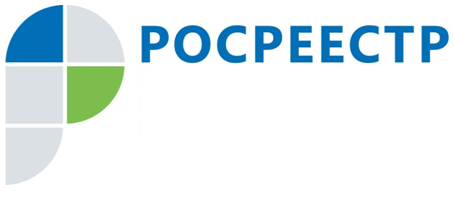 #РосреестрРосреестр в партнерстве с профсообществомВ Управлении Росреестра по Чеченской Республике прошло очередное совещание с профсообществом – застройщиками действующими на территории Чеченской Республики, такие как ООО «СК Экострой», ООО «Теплицстройсервис», ООО «Юг-Строй» и ООО «АМСТРОЙ Групп».В рамках совещания были рассмотрены вопросы об обязательном применении механизма эскроу-счетов, о порядке представления документов на государственную регистрацию ДДУ в электронном виде. За 11 месяцев 2023 года зарегистрировано договоров долевого участия (ДДУ) 16, из них 16 с применением эскроу-счетов.«В 2023 году в отношении 1 строящегося МКД зарегистрированы первые договоры участия в долевом строительстве. Срок регистрации договоров долевого участия, поступивших в электронном виде, составляет не более одного рабочего дня», - сообщил заместитель руководителя Управления Росреестра по Чеченской Республике Абу Шаипов.Справочно: Напоминаем, что с 1 июля 2019 года застройщики не привлекают напрямую деньги дольщиков для строительства многоквартирных домов. Средства граждан, покупающих квартиры по договорам ДДУ, размещаются в банке на специальном счете эскроу. Там они хранятся до момента, пока строительная компания не выполнит свои обязательства. Данный механизм был внедрен в рамках нацпроекта «Жилье и городская среда» в целях защиты прав дольщиков.Заместитель руководителя Управления Росреестра по Чеченской РеспубликеА.Л. Шаипов